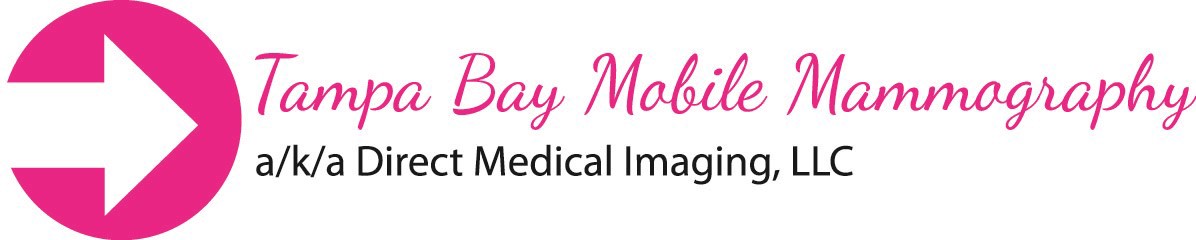 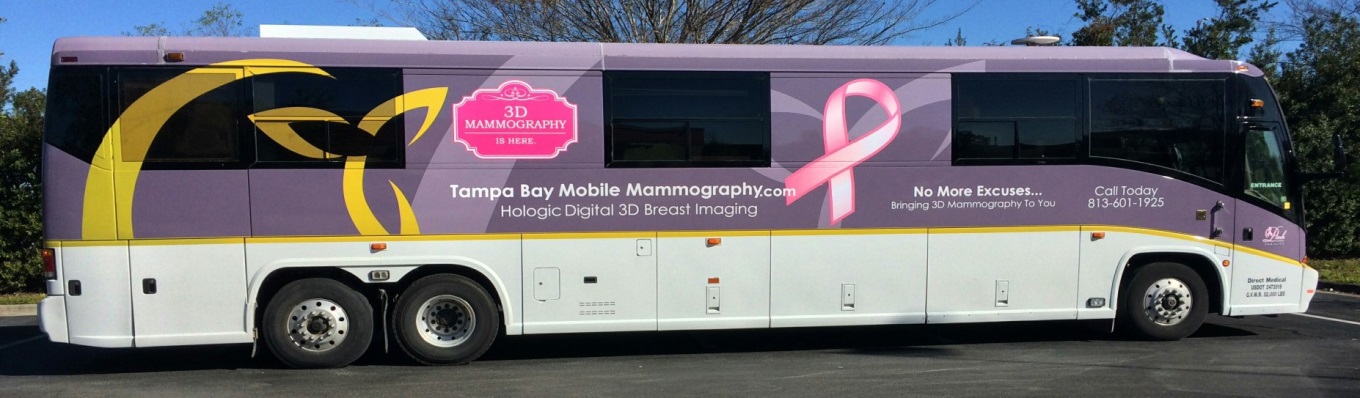 1 in 8 women will be diagnosed with Breast Cancer in their lifetime.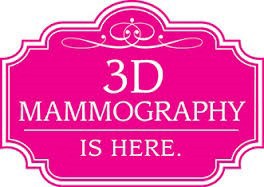 Pasco County Schools has partnered Tampa Bay Mobile Mammography to bring 3D Mammography to YouEarly detection saves lives—get scannedEligibility Requirements:No prescription or referral required if: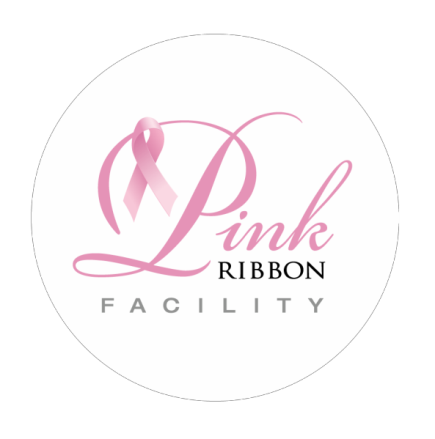 Age 40 or olderNo prior mammogram in current calendar yearPhysician referral required if:Under the age of 40PLEASE Schedule online:www.PascoMammo.comQuestions?  813-601-1925